Latvijas būvniecības padomes (LBP) sēdesPROTOKOLSLatvijas Republikas Ekonomikas ministrija (EM) Rīga, Brīvības iela 55, 506.telpa, plkst.14:00Rīgā, 2018. gada 9.janvārī	             	              			 Nr.3Sēdi vada: Artis Dzirkalis – Latvijas Būvniecības padomes priekšsēdētājs Sēdē piedalās: Guntis Āboltiņš – Āboliņš,  Kaspars Bondars, Baiba Fromane, Vija Gēme,  Normunds Grinbergs, Leonīds Jākobsons, Ilmārs Leikums, Gints Miķelsons, Uldis Papulis, Elīna Rožulapa, Normunds Tirāns, Edmunds Valantis, Roberts Vecums–Veco, Laura Vikšere. Uzaicinātie: Olga Geitus - Eitvina - EM Būvniecības politikas departamenta direktore;	         Armands Liede – Latvijas Jumiķu biedrības valdes priekšsēdētājs;   Angelika Bondare - Latvijas hidromelioratīvo būvnieku asociācijas, valdes locekle.Sēdē nepiedalās: Andris Bērziņš, Mārtiņš Budahs, Ināra Laube, Jurijs Strods, Gunārs Valinks. Protokolē: Inese Rostoka - EM Būvniecības politikas departamenta vecākā eksperte.Darba kārtība: Latvijas Būvniecības padomes darbības prioritātes un darba organizācija 2018.gadā (G.Miķelsons).Izglītības darba grupa darbību plāns 2018.gadā. ( N.Grinbergs) Ekonomikas ministrijas informācija par plāniem 2018.gadā normatīvā regulējuma izstrādāšanā un virzībā.Būvniecības nozares Latvijas 100 gadei veltītā konkursa - pasākuma idejas prezentācija (B.Fromane). Citi jautājumiPriekšlikumi Latvijas Būvniecības padomes reorganizācijai (G.Miķelsons);Par atzinumu sniegšanu par SIA “SERTEKS” sagatavotajiem dokumentiem būvspeciālistu sertificēšanai;Latvijas Būvniecības padomes nākamās sēdes Darba kārtība.Sēdi sāk 14:10Protokolā lietotie saīsinājumiAPK – Administratīvo pārkāpumu kodekssBIS – Būvniecības Informācijas sistēma BVKB - Būvniecības valsts kontroles birojs EDLUS – elektroniskā  darba laika uzskaites sistēmaEM – Ekonomikas ministrijaFM – Finanšu ministrijaIZM – Izglītības un zinātnes ministrijaLBN – Latvijas būvnormatīviLAS – Latvijas Arhitektu savienībaLBS – Latvijas Būvinženieru savienībaLSGŪTIS -Latvijas Siltuma, Gāzes un Ūdens Tehnoloģijas Inženieru savienībaMK – Ministru kabinetsNAP – Nacionālā Arhitektūras padomeNEP – nozaru ekspertu padomeSAM - Specifiskais atbalsta mērķis VARAM – Vides aizsardzības un reģionālās attīstības ministrijaVBN – Vispārīgie būvnoteikumiVISC – Valsts izglītības satura centrsVID – Valsts ieņēmumu dienests1.§Latvijas Būvniecības padomes darbības prioritātes un darba  organizācija 2018.gadā .----------------------------------------------------------------------------------------------Ziņo: G.MiķelsonsPrezentē Latvijas Būvniecības padomes 2018.gada prioritātes un jautājumu izskatīšanas darba plānu. Ierosina padomei vienoties par mērķiem un atbildībām, kas dotu iespēju nospraust padomes sēžu un jautājumu izskatīšanas grafikus pusgadu uz priekšu.Ir 12 prioritātes, kas tiks izsūtītas visiem padomes locekļiem – papildināšanai un precizēšanai, galvenais ir vienoties par atbildībām.B.Fromane informē padomi par jaunas juridiskas platformas izveidošanu, kurā būvniecības procesā iesaistītās puses: pasūtītāji, arhitekti, būvnieki var risināt strīdus jautājumus. Partnerība, sadarbībā ar EM un LTRK, varētu uzņemties vadību. Tā nebūs ne mediācija ne šķīrējtiesa, tiks veidots jauns strīdu izskatīšanas modelis līdzīgi kā Norvēģijā. Izskatot pušu strīdu tiks sniegts rekomendējošs lēmums, tas būs ekspertu viedoklis, ko varēs vēlāk izmantot tiesā un iespējams, ka puses varētu arī vienoties nevēršoties tiesā. Daudz jau ir izdarīts, bet Tieslietu ministrija nav aktīva šāda ārpustiesas mehānisma virzīšanā normatīvajā regulējumā.N.Grinbergs ierosina apvienot jautājumus par jauno un esošo speciālistu profesionālo kvalifikāciju vienā punktā. Nolemj: 1. Sekretariātam izsūtīt  padomei padomes prioritāro uzdevumu 2018.gadam sarakstu un jautājumu izskatīšanas darba plāna grafiku;Par konkrētām prioritātēm atbildīgās institūcijas precizē padomes sēdēs izskatāmo jautājumu plānu;Padomes locekļiem precizēt atbildības un papildināt prioritāro uzdevumu sarakstu, kā arī iezīmēt uzdevuma izpildes laika grafiku.  2.§Izglītības darba grupa darbību plāns 2018.gadā----------------------------------------------------------------------------------------------Ziņo: N.Grinbergs Svarīgi lai kontekstā ar izglītības un nodarbinātības jautājumiem, būtu zināmi dati, kādi cilvēki strādā būvniecības nozarē un to kvalifikāciju.Janvāra sākumā bija tikšanās ar IZM valsts sekretāri. Tika aktīvi debatēts par būvniecības nozari un izglītības sistēmu. Radās jautājums par to, kas ir tā persona būvniecībā ar kuru runāt par izglītības jautājumiem. Tajā pašā laikā ir izveidota NEP, kas ir pilnvarota runāt par izglītības jautājumiem.04.01.2018. notika Izglītības darba grupas sēde IZM. Darba grupas locekļi tika izsūtīti normatīvie akti ar lūgumu iepazīties ar ietvaru, kādā jāstrādā. Darba grupas sēdē tika izskatīti jautājumi: 1. Par vidējo profesionālo izglītību būvniecībā, situācija profesiju standartu un mācību programmu izstrādē/aktualizācijā pēdējo 3 gadu laikā;2. Par augstāko izglītību būvniecībā un situāciju profesiju standartu un mācību programmu izstrādē/aktualizācijā pēdējo 3 gadu laikā un to kādas iespējas, izmantojot ES struktūrfondu finansējumu to darīt nākamajā periodā.Tika pieaicināti IZM vidējās un augstākā izglītības departamenta pārstāvji.Tikšanos rezultātā tika nonākts pie secinājuma, ka starp būvniecības nozari un izglītības sistēmu ir ne tikai “plaisa” bet “aiza” un ir pienācis pēdējais laiks meklēt un veidot sadarbības formas. Fokuss ir uz to, ka NEP ir tā persona, kas koordinē, risina, saskaņo un sniedz priekšlikumus attiecībā uz  izglītības jautājumiem būvniecības nozarē. VISC konkursa kārtībā iepircis pētniekus, kas pēta nozares kvalifikācijas ietvarstruktūru ar mērķi izstrādāt būvniecības nozares profesiju karti. Mērķis ir strukturēt pamatprofesiju karti, lai izglītības sistēma paralēli negatavotu vienu un to pašu specialitāti ar dažādiem nosaukumiem.No rīta notika NEP sēde, kur vislielākās debates bija par augstāko izglītību, tas ir 6.-7. ietvarstruktūras līmeni. NEP nesaskaņoja karti kopumā, bet konceptuāli saskaņoja to līdz 5 līmenim ieskaitot. Ņemot vērā to, ka par 6. -7. līmeni NEP bijis maz informācijas, tika uzdots pētniekiem karti saskaņot ar 3 lielākajām, speciālistus sertificējošām organizācijām: LBS, LAS  un LSGŪTIS. Ir nepieciešams organizēt tikšanās ar šīm organizācijām, jo pētījuma sagatavošanas termiņš beidzās janvārī.Tiekoties IZM tika iegūta informācija par finansēm, ko pārvalda IZM SAM 8.2.3. “Augstākās izglītības institūciju attīstības stratēģiju ieviešana: atbalsts attīstības stratēģiju izstrādei, pilnveidei un to ārējam novērtējumam; atbalsts studiju virzienu padomju darbam, tostarp veicot studiju programmu satura pārstrukturizāciju un aktualizāciju, studiju programmu konsolidāciju; atbalsts augstākās izglītības institūcijas iekšējās kvalitātes nodrošināšanas sistēmas efektivitātes paaugstināšanai atbilstoši standartiem un vadlīnijām kvalitātes nodrošināšanai Eiropas augstākās izglītības telpā, tostarp personāla atalgojuma un promocijas sistēmas ārējam novērtējumam un sistēmas pilnveidei; atbalsts e-risinājumu, t.sk. e-koplietošanas mehānismu un starpinstitūciju sadarbības risinājumu, attīstībai.”Padomes uzdevums ir nofiksēt un izpētīt, kāda situācija ir ar profesiju standartiem saskaņot profesiju karti augstākajā izglītībā un piedalīties profesiju standartu un kvalifikāciju izstrādē, lai nākotnē būtu pamats augstākās izglītības programmu izstrādei būvniecībāN.Grinbergs ierosina, ka Izglītības darba grupa, varētu būt saikne starp NEP un padomi. NEP izmantot kā platformu, lai nozarē varētu kaut ko mainīt izglītības jomā, to var izmantot arī kā platformu standartu sakārtošanai. Šobrīd prioritāte ir NEP apstiprināta profesiju karte.  E.Rožulapa – atbalsta, ka NEP ir tā platforma kurā runāt par izglītības jautājumiem. Padomei apzinoties savus resursus un kapacitāti vajadzētu izmantot NEP resursu. Aicina NEP biežāk informēt padomi par tendencēm un to, kas notiek un būtu vēlams komunicēt ar padomi nevis tikai ar Izglītības darba grupu.Nolemj: 1. Izglītības darba grupas tikšanās 30.01.2018. plkst.15:00, Ekonomikas ministrijā;	     2. Padomes locekļiem apzināt speciālistu esošos profesiju standartus un jaunu standartu nepieciešamību, par to informējot N.Grinbergu. 3.§Ekonomikas ministrijas informācija par plāniem 2018.gadā normatīvā regulējuma izstrādāšanā un virzībā.----------------------------------------------------------------------------------------------Būvniecības likuma grozījumi tika publicēti EM mājas lapā sabiedriskajai apspriešanai, ja padomei ir vēl kādi priekšlikumi, lūgums iesniegt ministrijai.Grozījumi Būvniecības likumā ir sagatavoti, lai:1. skaidri nošķirtu katra būvniecības procesa dalībnieka atbildību;2. konkretizētu būvvaldes un Būvniecības valsts kontroles biroja kompetenci;3. novērstu būvspeciālistu trūkumu;4. uzlabotu būvniecības procesa regulējumu, tai skaitā novēršot konstatētās neskaidrības. N.Grinbergs - interesējas, ko padomea varētu darīt preventīvi, lai grozījumi par būvspeciālistiem netiktu noraidīti Saeimā (kā iepriekšējā reizē), jo būvniecības apjomi pieaug, bet speciālistu skaits samazinās.Padome vienojas, ka nozares organizācijas paudīs atbalstu, virzot Būvniecības likuma grozījumus Saeimā.Sabiedriskajā apspriešanā ir nodots arī likumprojekts "Grozījumi Latvijas Administratīvo pārkāpumu kodeksā" par administratīvajiem sodiem un elektroniskā laika uzskaites sistēmas ieviešanu.Par administratīvajiem sodiem attiecībā uz elektronisko darba laika uzskaiti, gribam dot samērā plašas robežas, lai ieviest EDLUS būtu daudz izdevīgāk, kā maksāt sodu.Nozare iebilst pret VID metodēm, kā tiek kontrolēta sistēmas ieviešana būvlaukumā un gribētu, lai VID inspektori pirms tam tiktu apmācīti, jo tie nesaprot ko īsti ir nepieciešams pārbaidīt. Ir nepieciešama precīza VID metodoloģija.O.Geitus-Eitvina – sodu piemērošana ir paredzēta tikai pēc gada, jo to var piemērot brīdī, kad ir skaidrs, kas un par ko tiek sodīts un kā sistēma tiek piemērota. Ja ir kādi pirmie secinājumi, lūgums iesniegt ministrijā, VID inspektoru sagatavotos dokumentus ar “neadekvātu normatīvā regulējuma interpretāciju”, kas sagatavoti saistībā ar EDLUS ieviešanu būvlaukumā, lai varētu kopā ar FM un VID risināt. Sodus piemērošanu varēs uzsākt brīdī, kad sistēma darbojas un novērsti visi konstatētie trūkumi.Tipveida līgumu nosacījumi - notiek darbs pie to izstrādāšanasNoteikumu projekts “Vispārīgie būvnoteikumi”O.Geitus-Eitvina – ministrijā iekšēji vienojāmies, ka kamēr nav grozījumi Būvniecības likumā, netiks gatavoti jauni VBN. Jaunais projektu tiks atsaukts, bet no tā izvilkts viss, kas  attiecas uz procesa vienkāršošanu, dokumentu vienkāršošanu, klusēšanas – piekrišanas principa ieviešanu. Virzīs tālāk kā procesa grozījumus esošajā VBN, tagad galvenais vienoties par procesu, kas būtu būtiskā sastāvdaļa. Kad būs likuma grozījumi, tad virzīs pārējo. Jaunā redakcija varētu būt sagatavota uz februāriN.Grinbergs – saistībā ar terminiem - VBN ir termins “inženiertīkli”, priekšlikums šo terminu mainīt vai lietot arī terminu “inženierkomunikācijas”, uzskata, ka tīkli ir enerģētikā, bet komunikācijas ir ēkās un būvēs.O.Geitus-Eitvina – tas ir mūžīgais strīds vai ir “inženiertīkli” vai “inženierkomunikācijas”, šie termini nav konfliktā viens ar otru. E.Valantis – paredzēts uzsākt darbu pie pētījumiem un būvnormatīvu pārstrādāšanas: * Kvalitātes mērījumu sistēmas būvniecībā izstrāde;* Energoefektivitātes uzlabošanai, tiks pārstrādāti:- Latvijas būvnormatīvs LBN 231 - 15 "Dzīvojamo un publisko ēku apkure un ventilācija" - Latvijas būvnormatīvs LBN 003-15 "Būvklimotoloģija" pārstrāde - Latvijas būvnormatīvs LBN 002- 15 "Ēku norobežojošo konstrukciju siltumtehnika" * Latvijas būvnormatīvs LBN 208 - 15 " Publiskas būves" pārstrāde.E.Rožulapa – atgādina, ka iepriekšējās padomes laikā, kad runāja par prioritātēm LBN pārstrādāšanā, nonāca pie secinājuma, ka dzīvojamo un publisko ēku normatīvi neatbilst pārējiem LBN pēc konstrukcijas. Citi LBN balstīti uz būtiskajām prasībām būvēm, bet esošie ēku LBN runā par procedūrām nevis par to kā prasības izpildīt, tāpēc priekšlikums ir izdot LBN  “Ēku lietošanas drošība un vides pieejamība”, uzsvaru liekot uz funkcionalitāti.Būvkomersantu klasifikācijas piemērošanas noteikumiPamatjautājums par klasifikāciju piemērošanu, ministrija gribētu redzēt nozares redzējumu par klasifikācijas piemērošanuB.Fromane – tuvāko mēnešu laikā varētu nonākt pie vīzijas, sarežģīts jautājums, kas ir detalizēti pētīts, vēl nav panākta vienošanās starp testētājiem.Ir sagatavoti grozījumi MK 28.07.2015. noteikumos Nr. 438 “Būvniecības informācijas sistēmas noteikumi” , saskaņošanas procesā. (Kopā ar BVKB definēs kas jādara projekta 2.kārtas ietvaros.)Saskaņošanas stadijā ir MK 07.10.2014. noteikumi Nr.610 “Būvspeciālistu kompetences novērtēšanas un patstāvīgās prakses uzraudzības noteikumi”Nolemj: Pieņemt informāciju zināšanai.4.§Būvniecības nozares Latvijas 100gadei veltītā konkursa - pasākuma idejas prezentācija----------------------------------------------------------------------------------------------Prezentē, Latvijas 100gades kontekstā, būvniecības sasniegumu vērtēšanas ideju. Latvijas 100gades kontekstā apskatīties uz to, ko būvniecības nozare paveikusi šajos 100 gados, kas ir tie objekti, kas būtu pelnījuši atzinību. Ja pasākums uz 100gadi izdosies, tad to šādu nozarē paveiktā vērtējumu varētu sniegt reizi 2-3 gados.Šobrīd ir apmēram 14 dažādas balvas būvniecības konkursos. Jauna nozares paveiktā vērtējuma konkursa veidošana neparedz atteikšanos no, jau esošajiem konkursiem un balvām būvniecības nozarē. Esošās balvas varētu saglabāt. Jautājums ir par to, kā radīt balvu ar ilglaicīgāku vērtību. Nozare, kas šo jautājumu atrisinājusi ir ēdināšanas nozare ar Michelin zvaigznēm. Būvniecības nozare varētu radīt līdzīgu balvu būvniecībā, piemēram piešķirot būvēm zvaigznes:  Izcils būvniecības vai arhitektūras risinājums;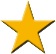 Izcils būvniecības un arhitektoniskais risinājums;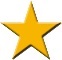 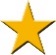 izcils būvniecības un arhitektoniskais risinājums + izcils ilgtspējības risinājums, kur ņemts vērā arī sabiedrības viedoklis.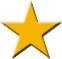 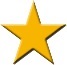 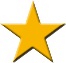 Rezultāts ir būvniecības objekts un katrs, kas tā būvniecībā piedalījies, iegūst zvaigzni, zvaigznes varēs krāt, tās būtu kā izcilības vērtējums.Ilgākā laika posmā būvētus objektus varētu vērtēt neatkarīga ārvalstu žūrija.Ņemot vērā to, ka šāda pasākuma organizēšanai ir nepieciešams atbalsts un resursi, tad  pasākumu jēga ir rīkot, ja to dara 2 organizācijas: Latvijas  Būvniecības padome un NAP kopīgi, bet sākotnēji nepieciešams abu organizāciju viedoklis. Ir sagatavota padomes vēstule NAP, pirms tam ir nepieciešams LBP atbalsts idejai, lai varētu sākt sagatavošanos, līdz februāra sākumam būtu kopā ar NAP jāvienojas.  Balsojums par to vai padome atbalsta 100gades balvas koncepciju būvniecībā.Balsojumā piedalās 15 balsstiesīgi padomes locekļi“Par” – 12 balsis“Pret” – 0“Atturas” – 3 balsisNolemj: 1. Padome konceptuāli atbalsta 100gades balvas konkursu būvniecībā.   2. Sekretariātam nosūtīt uzaicinājuma vēstuli Nacionālajai Arhitektūras padomei.5§Citi jautājumi ---------------------------------------------------------------------------------------------Citi jautājumiPriekšlikumi Latvijas Būvniecības padomes reorganizācijai ;R.Vecums-Veco – atbalsta G.Miķelsona piedāvātās idejas padomes reorganizēšanai un informē par savu alternatīvo priekšliku. Priekšlikums ir 10 sabiedrisko organizāciju vietā izvēlēties piecas, kas izvēlētas vēlēšanu rezultātā. Priekšlikuma būtība ir nesašaurināt sabiedrības līdzdalību, palielinot profesionalitāti. Ministrijai ir jāvērtē kāds ir padomes dibināšanas mērķis un kāds ir reformas mērķis. G.Miķelsons, rosina sagatavot priekšlikumus EM, un kopā ar ministriju pārrunāt soļus kā tālāk virzīties. Padome gribētu dzirdēt, ko no padomes sagaida ministrija.Nolemj: Jautājumu atstāt atvērtu, nosūtīt elektroniski sekretariātam priekšlikumus un nākamā sēdē atgriezties pie šī jautājuma.Par atzinumu sniegšanu par SIA “SERTEKS” sagatavotajiem dokumentiem būvspeciālistu sertificēšanai;SIA “SERTEKS” iesniedzis „Latvijas Nacionālais akreditācijas birojā”, iesniegumu, kurā lūdza novērtēt SERTEKS atbilstību standarta LVS EN ISO/IEC 17024:2012 “Atbilstības novērtēšana. Vispārīgās prasības personu sertiftcēšanas institūcijām” un piemērojamo dokumentu prasībām personu sertificēšanas —būvspeciālistu jomā: arhitekta prakses sertifikāts. ēku būvspeciālista sertifikāta iegūšanai: o ēku konstrukciju projektēšana; o ēku būvdarbu vadīšana; o ēku būvdarbu būvuzraudzība; būvspeciālista sertifikāta iegūšanai: o ceļu projektēšana; o tiltu projektēšana; o ceļu būvdarbu vadīšana; o tiltu būvdarbu vadīšana; o ceļu būvdarbu būvuzraudzība; o tiltu būvdarbu būvuzraudzība, un atbilstoši MK 07.10.2014 noteikumu Nr.610 „Būvspeciālistu kompetences novērtēšanas un patstāvīgās prakses uzraudzības noteikumi” 6.9.punktam, lūdz padomi saskaņot: “Būvspeciālistu sertificēšanas kārtību”; “Būvspeciālistu eksāmenu un testu jautājumos ietvertās tēmas un to atbilžu avotus”; “Profesionālās pilnveides tēmas un to atbilžu avotus” E.Rožulapa – izstrādājot Būvniecības likumu, kad sertifikācija tiek deleģēta uz deleģēšanas likuma pamata, bija nostāja, ka būtu labi ja būtu vairākas sertificējošas institūcijas, bet šobrīd situācija ir mainījusies ir jaunas koncepcijas: par būvinženieru kameras izveidošanas, izstrādāts jauns Arhitektūras likumprojekts, kas paredz profesionālo pašpārvaldi, kā arī jauni būvspeciālistu sertificēšanas noteikumu projekts, kas aizvietos esošos.Jaunas institūcijas veidošana ir ļoti dārga.  Uztrauc tas, ka lai attīstītu savu biznesu, prasības būs stipri pazeminātas. MK sertificēšanas noteikumi daudz ko neprasa un to var arī neprasīt, jo tie ir un domāti ļoti daudzām profesijām.  Noteikumus nevar piepildīt ar saturu, kas atbilstu katrai profesijai, tāpēc noteikumu jēga ir tāda, ka ar profesionālo jēgu piepilda sertificēšanas institūcija. Vēlas zināt kāda ir EM nostāja kopumā? E.Valantis – regulējums šobrīd neaizliedz to, ka vienā sfērā var būt vairākas sertificējošās institūcijas. Vienlaikus ņemot vērā šobrīd esošo sertificējošo institūciju skaitu, var secināt, ka speciālistu skaits atsevišķās sfērās nav tik liels, lai pamatotu sertifikācijas institūciju. Nav kritiski, ka ir viena vai vairākas sertificējošās institūcijas, bet kritiskais izaicinājums ir kontroles mehānisms un tas cik augstu sertificējošās institūcijas tur kvalitātes latiņu.Padomei nav skaidri vairāki jautājumi, piem.: par to, kas notiek ar institūcijas izsniegto sertifikātu, ja sertifikācijas institūcija pārtrauc savu darbību; kā notiek speciālista pāriešana no vienas institūcijas u.c.E.Valantis – ministrija var paaicināt SIA “SERTEKS” pārstāvjus uz padomi. Nolemj: Ministrijai aicināt SIA “SERTEKS” pārstāvi uz nākamo padomes sēdi, lai atbildētu uz padomes locekļu jautājumiem.Latvijas Būvniecības padomes nākamās sēdes Darba kārtība.Nolemj: 1. Nākamajā padomes sēdē izskatāmie jautājumi:- Latvijas Būvniecības padomes reorganizācija;- Par Būvniecības nozares Latvijas 100gadei veltīto konkursu;- Tikšanās ar SIA “SERTEKS” pārstāvi.2. Citi jautājumi:- Padomes darba prioritāšu un Darba plāna apstiprināšana;- Izglītības darba grupā paveiktais un profesiju kartes apstiprināšana.3.  Nākamo Latvijas būvniecības padomes sēdi sasaukt 2018.gada 15.februārī, plkst.14:00..	Sēdi slēdz 12:10Padomes priekšsēdētājs 	A.DzirkalisProtokolēja                                                                                                 I.RostokaZiņo: E.ValantisZiņo: B.Fromane